助　言　申　出　書（口頭・書面）申出人氏名住所（所在地電話番号　氏名住所（所在地電話番号　申出年月日令和　　　年　　月　　日申出人氏名住所（所在地電話番号　氏名住所（所在地電話番号　企業規模（労働者数）　　　　　人被申出人氏名（事業の名称及び代表者職氏名）(担当者)住所（所在地）電話番号氏名（事業の名称及び代表者職氏名）(担当者)住所（所在地）電話番号企業規模（労働者数）　　　　　人被申出人氏名（事業の名称及び代表者職氏名）(担当者)住所（所在地）電話番号氏名（事業の名称及び代表者職氏名）(担当者)住所（所在地）電話番号業種・事業内容被申出人氏名（事業の名称及び代表者職氏名）(担当者)住所（所在地）電話番号氏名（事業の名称及び代表者職氏名）(担当者)住所（所在地）電話番号労働組合の　　有・無就労状況就労状況1.正社員　　2.短時間労働者　　3.派遣労働者　　4.有期雇用労働者5.その他（　　　　　　　　　　　　）　　6.不明1.正社員　　2.短時間労働者　　3.派遣労働者　　4.有期雇用労働者5.その他（　　　　　　　　　　　　）　　6.不明申出内容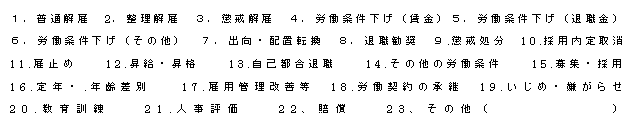 申出内容申出内容申出内容（助言を求める事項）（助言を求める事項）（助言を求める事項）（助言を求める事項）